ATZINUMS Nr. 22/11-3.7/202par atbilstību ugunsdrošības prasībāmAtzinums iesniegšanai derīgs sešus mēnešus.	Atzinumu var apstrīdēt viena mēneša laikā no tā spēkā stāšanās dienas augstākstāvošai amatpersonai:Atzinumu saņēmu:2022. gada 19. oktobrisDOKUMENTS PARAKSTĪTS AR DROŠU ELEKTRONISKO PARAKSTU UN SATURLAIKA ZĪMOGU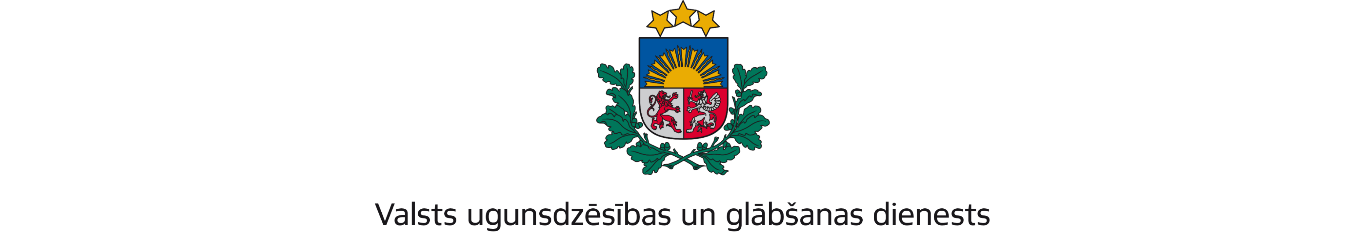 ZEMGALES REĢIONA BRIGĀDEDobeles iela 16, Jelgava, LV-3001; tālr.: 63037551; e – pasts: zemgale@vugd.gov.lv; www.vugd.gov.lvTukumsBiedrība „Decubason”(izdošanas vieta)(juridiskās personas nosaukums vai fiziskās personas vārds, uzvārds)19.10.2022.Reģ. Nr. 40008251524(datums)(juridiskās personas reģistrācijas numurs vai fiziskās personās kods)Kurzemes iela 18-5 Tukums, Tukuma novads(juridiskās vai fiziskās personas adrese)1.Apsekots: Saules villa(apsekoto būvju, ēku vai telpu nosaukums)2.Adrese: „Saules villa”, Aizupe, Vānes pagasts, Tukuma novads LV-3131v3.Īpašnieks (valdītājs): SIA „Saules villa”, reģ. nr. 40203007925,(juridiskās personas nosaukums vai fiziskās personas vārds, uzvārds)Kurzemes iela 18-5, Tukums, Tukuma novads	(juridiskās personas reģistrācijas numurs vai fiziskās personas kods; adrese)4.Iesniegtie dokumenti: Nometnes vadītāja Jāņa Auzāna, apliecības Nr.066-000012022.gada 26.aprīļa iesniegums (izsūtīts no nometnes.gov.lv)5.Apsekoto būvju, ēku vai telpu raksturojums: U2 ugunsnoturības pakāpe, ēka aprīkotaar automātisko ugunsgrēka atklāšanas un trauksmes signalizācijas sistēmu, telpasnokomplektētas ar ugunsdzēsības aparātiem.6.Pārbaudes laikā konstatētie ugunsdrošības prasību pārkāpumi: netika konstatēti.7.Slēdziens: Saules villa atbilst ugunsdrošības prasībām un var tikt izmantota diennaktsnometnes organizēšanai8.Atzinums izsniegts saskaņā ar: Ministru kabineta 2009.gada 1.septembra noteikumuNr.981 „Bērnu nometņu organizēšanas un darbības kārtība” 8.5.apakšpunkta prasībām.(normatīvais akts un punkts saskaņā ar kuru izdots atzinums)9.Atzinumu paredzēts iesniegt: Valsts izglītības satura centram.(iestādes vai institūcijas nosaukums, kur paredzēts iesniegt atzinumu)Valsts ugunsdzēsības un glābšanas dienesta Zemgales reģiona brigādes komandierim,Dobeles ielā16, Jelgavā, LV-3001(amatpersonas amats un adrese)Valsts ugunsdzēsības un glābšanas dienesta Zemgales reģiona brigādes Ugunsdrošības uzraudzības un civilās aizsardzības nodaļas inspektors leitnants Jānis NoviksJānis Noviks(amatpersonas amats)(paraksts)(v. uzvārds)(juridiskās personas pārstāvja amats, vārds, uzvārds vai fiziskās personas vārds, uzvārds; vai atzīme par nosūtīšanu)(paraksts)